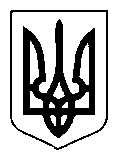 УКРАЇНАЩАСЛИВЦЕВСЬКА  СІЛЬСЬКА  РАДАГЕНІЧЕСЬКОГО  РАЙОНУ  ХЕРСОНСЬКОЇ ОБЛАСТІ РІШЕННЯСХХVIІ  СЕСІЇ   VІІ  СКЛИКАННЯвід _22.09.2020р._ №_2545_Про  виділення  коштів Комунальному  підприємству «МАКС-ІНВЕСТ»Щасливцевської  сільської  радиРозглянувши заяву директора КП «МАКС-ІНВЕСТ»  Щасливцевської  сільської  ради Сальнікова О. В., щодо виділення коштів на оплату послуг водопостачання  та на укріплення матеріально-технічної бази, зважаючи на те, що комунальне підприємство на теперішній  час не має можливості без фінансової підтримки здійснювати свою господарську діяльність, керуючись  статтею  99, пункт 4 Бюджетного кодексу України, статтею 26  Закону  України  «Про  місцеве  самоврядування  в  Україні»,  сесія  Щасливцевської  сільської  радиВИРІШИЛА:Виділити кошти комунальному підприємству «МАКС-ІНВЕСТ» Щасливцевської  сільської  ради у сумі 166200 гривень, а саме:-  на оплату послуг  водопостачання  35096 гривень;-  на  укріплення матеріально-технічної бази  131104 гривень.Контроль  за  виконанням  покласти  на  постійну  депутатську  комісію  з питань  бюджету,  управління  комунальною  власністю.Сільський  голова                                                  В. ПЛОХУШКО 